    Wairarapa Garden FiestaSaturday, 17 August 2024Proudly brought to you by Wairarapa A&P Society & Garden Barn   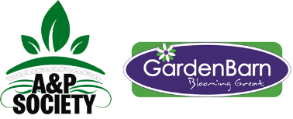 TRADE SITE APPLICATION FORMCompany Name:	Contact Person:	Email:	Mobile:	Address:	Website, Facebook & Instagram Links:	Description of Product for Sale/Display: (To avoid being sited next to a similar stall holder please be as specific as possible):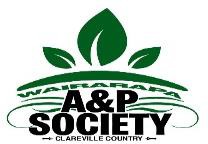 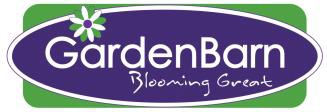 2024 Wairarapa Garden FiestaConditions Of SiteAs a stallholder you are obligated to comply with the Health and Safety Act 2015. You are responsible for knowing and understanding your responsibilities regarding the Act.Site Booking & Payment: Please ensure you book the correct size site required – your stall must remain within your allocated site at all times and may not encroach outside of your area.Once your application has been received, we will email through an invoice for payment. Sites will not be allocated until payment has been received. Site allocation is based on a first-in-first-served basis; however, we will make every endeavor to not place similar organizations next to each other.  Early Bird payments must be received before the 30th of June 2024 to secure your site at the discounted rate.Power: This is charged at $20 per outlet. If you use a multi box, you will be charged per outlet used on the multi box. There are limited electricity outlets within the Stadium, and they will be allocated on a first-in-first-served basis.If you are using power from a mains source, you must have an Electrical Warrant of Fitness. You must always have a warranted fire extinguisher on your site.Generators: All generators must be outside and have a visible current test tag in accordance with NZS 3760:2010. Please let us know if you will be using a generator as this will determine where we position your site.All stallholders using gas or electricity must be able to verify that their gas and electrical devices are compliant with NZ Safety Standards. You will not be able to use any device that does not display the correct tag.Vehicles: There is a space on some of the grass outdoor sites for one vehicle behind.  There is also additional parking for outdoor and indoor sites adjacent to the Kennel Club / Woodchopping area. If you do have a vehicle on your site, it must not leave the site between the hours of 8.30am and 3.00pm Saturday. (Vehicles not staying on site for fiesta must be removed from area by 8.00am.)Setting Up: Stallholders are requested to be set up on site by 8.30am on Saturday for hours of operation 
(8.30am – 3.00pm). You are also able to set up on site on Friday, from 7.00am to 5.00pm. All sites must be left as found, if any damage to the grounds or rubbish is left on site a $500 clean up fee will be charged to the stallholder.  Cardboard boxes are to be removed by the stallholder.  Wairarapa A & P Society requests that, where possible, takeaway packaging is recyclable and minimized.Gazebo’s: These are permitted to be erected on your site but must not encroach outside of your allocated area. No other semi-permanent structures or postholes are permitted on site without prior written permission from the Society. I fully understand the Terms and Conditions as detailed above. I am fully aware of my responsibilities under the Terms and Conditions of the Health and Safety Act 2015.Signature………………………………………………………………………………Date………………………………………….Name (please print):………………………………………………………………………………………………………………….Company Name:	INDOOR & OUTDOOR SITES AVAILABLEDue to there being strictly limited spaces the sites will be allocated on a first-in-first-served basis.  
Application Form & Full Payment must be received before site will be allocated.EARLY BIRD SPECIAL RATE (Paid before 30/6/24):
GRASS OUTDOOR with vehicle 3MX3M = $65+ GST OUTDOOR 3m x 3m = $50+ GST INDOOR 3m x 3m = $75 +GSTSTANDARD FULL RATE (Paid after 30/6/24):
GRASS OUTDOOR with vehicle 3MX3M = $90 + GST -OUTDOOR 3mx3m = $75 + GST – INDOOR 3mx3m = $100 + GSTTrestle Tables are available for hire at a rate of $10 each. Limited Power Sites available at extra cost. INDOOR & OUTDOOR SITES AVAILABLEDue to there being strictly limited spaces the sites will be allocated on a first-in-first-served basis.  
Application Form & Full Payment must be received before site will be allocated.EARLY BIRD SPECIAL RATE (Paid before 30/6/24):
GRASS OUTDOOR with vehicle 3MX3M = $65+ GST OUTDOOR 3m x 3m = $50+ GST INDOOR 3m x 3m = $75 +GSTSTANDARD FULL RATE (Paid after 30/6/24):
GRASS OUTDOOR with vehicle 3MX3M = $90 + GST -OUTDOOR 3mx3m = $75 + GST – INDOOR 3mx3m = $100 + GSTTrestle Tables are available for hire at a rate of $10 each. Limited Power Sites available at extra cost. INDOOR & OUTDOOR SITES AVAILABLEDue to there being strictly limited spaces the sites will be allocated on a first-in-first-served basis.  
Application Form & Full Payment must be received before site will be allocated.EARLY BIRD SPECIAL RATE (Paid before 30/6/24):
GRASS OUTDOOR with vehicle 3MX3M = $65+ GST OUTDOOR 3m x 3m = $50+ GST INDOOR 3m x 3m = $75 +GSTSTANDARD FULL RATE (Paid after 30/6/24):
GRASS OUTDOOR with vehicle 3MX3M = $90 + GST -OUTDOOR 3mx3m = $75 + GST – INDOOR 3mx3m = $100 + GSTTrestle Tables are available for hire at a rate of $10 each. Limited Power Sites available at extra cost. INDOOR & OUTDOOR SITES AVAILABLEDue to there being strictly limited spaces the sites will be allocated on a first-in-first-served basis.  
Application Form & Full Payment must be received before site will be allocated.EARLY BIRD SPECIAL RATE (Paid before 30/6/24):
GRASS OUTDOOR with vehicle 3MX3M = $65+ GST OUTDOOR 3m x 3m = $50+ GST INDOOR 3m x 3m = $75 +GSTSTANDARD FULL RATE (Paid after 30/6/24):
GRASS OUTDOOR with vehicle 3MX3M = $90 + GST -OUTDOOR 3mx3m = $75 + GST – INDOOR 3mx3m = $100 + GSTTrestle Tables are available for hire at a rate of $10 each. Limited Power Sites available at extra cost. INDOOR SITES REQUIRED #OUTDOOR SITES REQUIRED #GRASS OUTDOOR SITES (with vehicle)REQUIRED #TRESTLE TABLES REQUIRED #Indoor Site Cost:$Outdoor Site Cost:$Grass Outdoor$Table Hire Cost:$TOTAL DUE (+ GST) = TOTAL DUE (+ GST) = TOTAL DUE (+ GST) = Payments should be made to: Wairarapa A&P, BNZ Bank: 02-0608-0018129-002. Code: Garden Fiesta   Reference: Your Company NamePayments should be made to: Wairarapa A&P, BNZ Bank: 02-0608-0018129-002. Code: Garden Fiesta   Reference: Your Company NamePayments should be made to: Wairarapa A&P, BNZ Bank: 02-0608-0018129-002. Code: Garden Fiesta   Reference: Your Company Name